Об утверждении Положенияоб организации питания обучающихсяв муниципальных общеобразовательных учреждениях Порецкого муниципального округаВ соответствии с Федеральным законом от 29 декабря 2012 года № 273-ФЗ «Об образовании в Российской Федерации», законом Чувашской Республики от 30 июля 2013  года № 50 «Об образовании в Чувашской Республике», Федеральным законом от 30 марта 1999 года № 52-ФЗ «О санитарно-эпидемиологическом благополучии населения», Федеральным законом  от 6 октября 2003 года № 131-ФЗ «Об общих принципах организации местного самоуправления в Российской Федерации», ст. 8 Закона Чувашской Республики от 24 ноября 2004 года № 48 «О социальной поддержке детей в Чувашской Республике», постановлением  Главного  государственного  санитарного  врача  РФ от  28  сентября  2020  года № 28  «Об утверждении санитарных правил СП 2.4.3648-20 «Санитарно-эпидемиологические требования к организациям воспитания и обучения, отдыха и оздоровления детей и молодежи», постановлением Главного государственного санитарного врача Российской Федерации от 27 октября 2020 года № 32 «Об утверждении санитарно-эпидемиологических правил и норм СанПиН 2.3/2.4.3590-20 «Санитарно-эпидемиологические требования к организации общественного питания населения», Указом Главы Чувашской Республики от 10 октября 2022 года № 120 «О мерах поддержки членов семей лиц, призванных на военную службу по мобилизации», письмом Министерства образования и науки РФ от 14 января 2016 года № 07-81 «Об осуществлении выплат компенсации родителям (законным представителям) детей, обучающихся на дому» и в целях укрепления здоровья детей и подростков, администрация Порецкого муниципального округа п о с т а н о в л я е т:1. Утвердить прилагаемое Положение об организации питания обучающихся в муниципальных общеобразовательных учреждениях Порецкого муниципального округа.2. Начальнику отдела образования, молодёжной политики и спорта администрации Порецкого муниципального округа организовать работу по координации деятельности муниципальных общеобразовательных учреждений по организации питания обучающихся.3. Признать утратившими силу:постановление администрации Порецкого района Чувашской Республики от 25 декабря 2020 года № 351 «Об утверждении Положения об организации питания обучающихся в муниципальных общеобразовательных организациях Порецкого района»;постановление администрации Порецкого района Чувашской Республики от 20 января 2022 года № 13 «О внесении изменений в Положение об организации питания обучающихся в муниципальных общеобразовательных учреждениях Порецкого района, утвержденное постановлением администрации Порецкого района  25 декабря 2020 года № 351 «Об утверждении Положения об организации питания обучающихся в муниципальных общеобразовательных учреждениях Порецкого района»; постановление администрации Порецкого района Чувашской Республики от 30 июня 2022 года № 151 «О внесении изменений в Положение об организации питания обучающихся в муниципальных общеобразовательных учреждениях Порецкого района, утвержденное постановлением администрации Порецкого района  25 декабря 2020 года № 351 «Об утверждении Положения об организации питания обучающихся в муниципальных общеобразовательных учреждениях Порецкого района»; постановление администрации Порецкого района Чувашской Республики от 24 октября 2022 года № 250 «О внесении изменений в Положение об организации питания обучающихся в муниципальных общеобразовательных учреждениях Порецкого района, утвержденное постановлением администрации Порецкого района  25 декабря 2020 года № 351 «Об утверждении Положения об организации питания обучающихся в муниципальных общеобразовательных учреждениях Порецкого района». 4. Настоящее постановление вступает в силу со дня его официального опубликования в издании «Вестник Поречья» и подлежит размещению на официальном сайте Порецкого муниципального округа в информационно-телекоммуникационной сети «Интернет».	Глава Порецкого муниципального округа                                                             Е.В. ЛебедевПриложение                                к постановлению администрации Порецкого муниципального округаЧувашской Республики от 21.04.2023 № 248Положение
об организации питания обучающихся в муниципальных общеобразовательных учреждениях Порецкого МУНИЦИПАЛЬНОГО ОКРУГА1. Общие положения1.1.Положение об организации питания обучающихся муниципальных общеобразовательных организаций Порецкого муниципального округа (далее - Положение) разработано в целях укрепления здоровья детей и подростков.1.2. Действие настоящего Положения распространяется на все общеобразовательные организации Порецкого муниципального округа.1.3. Общеобразовательные организации, предоставляющие услуги по питанию на льготной основе, обеспечивают размещение информации о предоставлении указанных мер социальной поддержки посредством использования Единой государственной информационной системы социального обеспечения (далее - ЕГИССО), в порядке и в объеме, установленными Правительством Российской Федерации, и в соответствии с форматами, установленными оператором ЕГИССО.Размещенная информация о мерах социальной поддержки может быть получена посредством использования ЕГИССО в порядке и объеме, установленными Правительством Российской Федерации, и в соответствии с форматами, установленными оператором ЕГИССО.2. Цели и задачи2.1. Повышение доступности и качества питания обучающихся.2.2. Модернизация пищеблоков в соответствии с требованиями современных технологий.2.3. Обеспечение льготным питанием обучающихся, нуждающихся в социальной поддержке.3. Организация питания в общеобразовательных организациях3.1. Организация питания возлагается на общеобразовательную организацию и осуществляется в школьных столовых, состав и площади которых соответствуют проектному количеству классов и численности учащихся в них.Оказание услуги по организации питания обучающихся может быть организовано самой общеобразовательной организацией в школьной столовой, либо путем привлечения организации общественного питания. Хозяйственные взаимоотношения между предприятием общественного питания и образовательным учреждением регулируются путем заключения договора.Предприятия общественного питания обеспечивают образовательные организации посудой, моющими и дезинфицирующими средствами, осуществляют техническое обслуживание, текущий и капитальный ремонт технологического оборудования.3.2. Режим питания в общеобразовательной организации определяется санитарно-эпидемиологическими правилами и нормами, в соответствии с которыми в общеобразовательной организации организуются горячее питание для всех обучающихся.3.3. Для контроля за организацией питания обучающихся в муниципальных общеобразовательных организациях создается комиссия, в состав которой входят: директор, заместитель директора, педагоги, медицинский работник, представитель органа общественного самоуправления, родители (всего не менее 6 человек).Комиссия по контролю за организацией питания:проводит изучение организации горячего питания в муниципальной общеобразовательной организации;проводит мониторинг охвата горячим питанием обучающихся в общеобразовательной организации (не реже 1 раза в месяц) и изучает другие вопросы организации горячего питания.Члены комиссии по контролю за организацией питания в соответствии с планом работы по результатам деятельности составляют  чек-листы.Порядок работы комиссии по контролю за организацией питания предусматривается локальным актом муниципальной общеобразовательной организации. План работы комиссии по контролю за организацией питания рассчитывается на учебный год и утверждается директором муниципальной общеобразовательной организации. Составляемые акты по итогам работы комиссии по контролю за организацией питания являются внутренними рабочими документами муниципальной общеобразовательной организации и используются как информационный материал на заседаниях коллегиальных органов управления муниципальной общеобразовательной организации.Комиссия по контролю за организацией питания вправе снять с реализации блюда, приготовленные с нарушениями санитарно-эпидемиологических требований, по результатам проверок требовать от ответственного за питание  в муниципальной общеобразовательной организации принятия мер по устранению нарушений и привлечению к ответственности виновных лиц.Организация питания, обеспечение качества пищевых продуктов и их безопасность для здоровья обучающихся в муниципальных общеобразовательных организациях Порецкого муниципального округа осуществляются в соответствии с требованиями Федерального закона от 02.01.2000 № 29-ФЗ «О качестве и безопасности пищевых продуктов».4. Питание обучающихся на платной и БЕСПЛАТНОЙ основах4.1. Питание на платной основе (за счет средств родителей) предоставляется всем обучающимся по их желанию, в соответствии с действующим законодательством.4.2. Право на получение бесплатного двухразового горячего питания (завтрак и обед) имеют обучающиеся:1) из многодетных малоимущих семей, обучающихся по образовательным программам основного общего и среднего общего образования. Под многодетной малоимущей семьей в соответствии с законом РФ и законодательством ЧР понимается семья, имеющая трех и более детей в возрасте до 18 лет, зарегистрированная в установленном порядке в качестве малоимущей;2) с ограниченными возможностями здоровья (далее - ОВЗ), а также лица с ОВЗ, получающие образование вне организаций, осуществляющих образовательную деятельность, в форме семейного образования, которые проживают на территории Порецкого муниципального округа Чувашской Республики, обеспечиваются бесплатным двухразовым питанием в случаях и порядке, которые установлены постановлением Кабинета Министров Чувашской Республики от 9 июня 2021 года № 260 «О реализации мер поддержки обучающихся в форме семейного образования, предусмотренных Законом Чувашской Республики «Об образовании в Чувашской Республике» (с изменениями и дополнениями). Обучающийся с ОВЗ - физическое лицо, имеющее недостатки в физическом и (или) психологическом развитии, препятствующие получению образования без создания специальных условий;3) дети-инвалиды;4) являющиеся детьми лиц, проходящих военную службу в батальоне связи «Атал», сформированном в Чувашской Республике в период специальной военной операции на территориях Украины, Донецкой Народной Республики и Луганской Народной Республики с 24 февраля 2022 года, а также на территориях Запорожской области и Херсонской области с 30 сентября 2022 года;5) являющиеся детьми военнослужащих, лиц, проходивших службу в войсках национальной гвардии Российской Федерации и имевших специальное звание полиции, родившихся и (или) проживавших на территории Чувашской Республики, погибших (умерших) в результате участия в специальной военной операции;6) являющиеся детьми граждан Российской Федерации, призванных на военную службу по мобилизации в Вооруженные Силы Российской Федерации в соответствии с Указом Президента Российской Федерации от 21 сентября 2022 года № 647 «Об объявлении частичной мобилизации в Российской Федерации» (в период прохождения военной службы по мобилизации);7) являющиеся детьми граждан Российской Федерации, направленных из Федерального казенного учреждения «Военный комиссариат Чувашской Республики» для заключения контракта о добровольном содействии в выполнении задач, возложенных на Вооруженные Силы Российской Федерации, принимающих участие в специальной военной операции (в период действия контракта о добровольном содействии в выполнении задач, возложенных на Вооруженные Силы Российской Федерации);8) являющиеся детьми граждан Российской Федерации, проходящих военную службу по контракту, направленных из Федерального казенного учреждения «Военный комиссариат Чувашской Республики» для участия в специальной военной операции (в период действия контракта).Обучающиеся по начальным образовательным программам начального общего образования Порецкого муниципального округа обеспечиваются бесплатным горячим питанием (обедом), предусматривающим наличие горячего блюда, не считая горячего напитка - не менее одного раза в день.4.2.1. Родители (законные представители) обучающихся, прописанных в пунктах 4), 5), 6), 7), 8) подраздела 4.2. должны представить в муниципальную общеобразовательную организацию Порецкого муниципального округа следующие документы:- личное заявление, в котором указывается фамилия, имя, отчество обучающегося, дата рождения, место рождения, класс, в котором обучается;- подтверждающие документы о наличии льготы.4.2.2. В случаях полного или частичного перевода обучающихся 1-4 классов общеобразовательных организаций на карантин и/или дистанционный формат обучения, введения дополнительных каникулярных периодов с целью профилактики случаев заболевания обучающихся новой коронавирусной инфекцией и иными инфекционными и вирусными заболеваниями, не подразумевающих посещение обучающимися 1-4 классов образовательной организации, обеспечение организации бесплатного горячего питания за счет средств Субсидии не осуществляется, поскольку дети не находятся в образовательной организации. В случаях полного или частичного перевода обучающихся 5-11 классов общеобразовательных организаций на карантин и/или дистанционный формат обучения, введения дополнительных каникулярных периодов с целью профилактики случаев заболевания обучающихся новой коронавирусной инфекцией и иными инфекционными и вирусными заболеваниями, не подразумевающих посещение обучающимися 5-11 классов образовательной организации, обеспечение организации льготного питания осуществляется в виде выдачи сухих пайков или продуктовых наборов, исходя из стоимости питания обучающегося в муниципальной общеобразовательной организации Порецкого муниципального округа.4.3. Финансирование расходов, связанных с предоставлением бесплатного питания обучающимся в муниципальных общеобразовательных организациях Порецкого муниципального округа осуществляется за счет бюджетных ассигнований федерального бюджета, бюджетов субъекта Российской Федерации, муниципального бюджета и иных источников финансирования, предусмотренных законодательством Российской Федерации, на основании соответствующих соглашений между распорядителями и получателями денежных средств.4.4. Для получения бесплатного питания детей с ОВЗ, детей-инвалидов, родители (законные представители) обучающихся должны представить в муниципальную общеобразовательную организацию следующие документы:- личное заявление, в котором указывается фамилия, имя, отчество обучающегося, дата рождения, место рождения, класс, в котором обучается;- заключение территориальной психолого-медико-педагогической комиссии (далее - ПМПК)  с присвоением статуса «обучающийся с ОВЗ». Заключение ПМПК с присвоением статуса «обучающийся с ОВЗ» предоставляются в общеобразовательные организации и обновляется по мере истечения срока действия такого документа. В случае несвоевременного обновления родителями (законными представителями) документа подтверждающего получение обучающимися статуса «обучающийся с ОВЗ», обучающийся исключается из списочного состава обучающихся на получение льготного питания;- копию справки об установлении инвалидности по решению учреждения медико-социальной экспертизы, которая  обновляется по мере истечения срока действия такого документа. В случае несвоевременного обновления родителями (законными представителями) документа, подтверждающего получение обучающимися статуса, обучающийся исключается из списочного состава обучающихся на получение льготного питания.Родители (законные представители) обучающихся вправе предоставлять иные документы, подтверждающие право на бесплатное питание.Обучающимся, имеющим статус «обучающийся с ОВЗ», получающие образование на дому или в форме дистанционного обучения, выдается сухой паек или продуктовый набор, исходя из стоимости завтрака и обеда (двухразовое питание) обучающегося в муниципальной общеобразовательной организации Порецкого муниципального округа.Основанием для отказа в предоставлении учащимися бесплатного питания являются:- предоставление родителями неполного пакета документов;- предоставление неправильно оформленных или утративших силу документов.Период предоставления бесплатного питания:- с учебного дня, установленного приказом по образовательной организации, до конца учебного года, установленного приказом по образовательной организации, но не более чем на срок действия заключения ПМПК.Бесплатное питание организуется в течение 5 дней в неделю  в виде завтрака и обеда и только в дни учебных занятий, начиная со дня, следующего за днем принятия решения об обеспечении питанием, без права получения компенсации за пропущенные дни и отказа от питания. Обучающиеся с ОВЗ, дети-инвалиды не обеспечиваются питанием в выходные, праздничные дни и каникулярное время.Родителям (законным представителям) обучающихся, имеющих статус «обучающийся с ОВЗ», получающих образование на дому или в форме дистанционного обучения выплачивается компенсация в денежном эквиваленте за питание или выдается набор продуктов питания (далее - сухой паек) в заявительном порядке одному из родителей (законных представителей) обучающегося.Компенсация в денежном эквиваленте  за питание обучающихся, имеющих статус «обучающийся с ОВЗ», получающих образование на дому или в форме дистанционного обучения, предоставляется на сумму завтрака и обеда в общеобразовательной организации. Перечень продуктов питания обучающимся, имеющим статус «обучающийся с ОВЗ», получающим образование на дому или в форме дистанционного обучения, входящих в состав сухого пайка, устанавливается постановлением администрации Порецкого муниципального округа Чувашской Республики.Выплата компенсации в денежном эквиваленте за питание обучающимся, имеющим статус «обучающийся с ОВЗ», получающим образование на дому или в форме дистанционного обучения, в установленном настоящим положением порядке производится за счет денежных средств бюджета Порецкого муниципального округа Чувашской Республики.Компенсация в денежном эквиваленте за питание обучающихся, имеющих статус «обучающийся с ОВЗ», получающие образование на дому или в форме дистанционного обучения, или набор продуктов питания обучающимся, имеющим статус «обучающийся с ОВЗ», получающим образование на дому или в форме дистанционного обучения, предоставляется ежемесячно до 15 числа месяца, следующего за отчетным.Начисление компенсации в денежном эквиваленте за питание обучающихся, имеющих статус «обучающийся с ОВЗ», получающие образование на дому или в форме дистанционного обучения, или выдача набора продуктов питания обучающимся, имеющим статус «обучающийся с ОВЗ», получающим образование на дому или в форме дистанционного обучения, организовывается с даты подачи документов родителем (законным представителем).Обеспечение питанием прекращается в случае отмены решения об обеспечении питанием при отчислении обучающегося с ОВЗ, ребенка-инвалида из общеобразовательной организации или поступления заявления родителей об отказе от питания.Для организации предоставления бесплатного питания образовательные организации:а) обеспечивают информирование родителей (законных представителей) о порядке и условиях предоставления бесплатного двухразового питания;б) принимают документы, формируют пакет документов, обеспечивают их хранение;в) проверяют право обучающихся на получение бесплатного питания;г) принимают решение о предоставлении бесплатного питания в течение трёх рабочих дней со дня приема документов от родителей (законных представителей), утверждают списки обучающихся с ОВЗ, детей-инвалидов для обеспечения бесплатным двухразовым питанием;д) обеспечивают подготовку и ведение табеля посещения общеобразовательной организации обучающихся с ОВЗ, детьми-инвалидами.4.5. Для предоставления бесплатного питания обучающимся из малоимущих многодетных семей с тремя и более детьми в возрасте до 18 лет родители (законные представители) предоставляют в общеобразовательные организации:- личное заявление, в котором указывается фамилия, имя, отчество ребенка, дата рождения, место рождения, класс, в котором обучается. Заявление на обеспечение ребенка бесплатным двухразовым питанием предоставляется руководителю учреждения в течение учебного года с момента возникновения права на получение ежедневного бесплатного двухразового питания;- на основании пункта 1 и 2 части 1 статьи 7 Федерального закона от 27.07.2010 № 210-ФЗ «Об организации предоставления государственных и муниципальных услуг" запрещено требовать от заявителя справки о признании семьи многодетной малоимущей. В связи с этим отдел образования, молодёжной политики и спорта администрации Порецкого муниципального округа организовывает межведомственное взаимодействие в электронном виде с Министерством труда и социальной защиты Чувашской Республики для получения сведений о многодетных малоимущих семьях. Родители (законные представители) обучающегося вправе предоставить справку о признании семьи многодетной малоимущей в школу по собственной инициативе.Основанием для отказа в предоставлении обучающимся бесплатного питания являются:- предоставление родителями неполного пакета документов;- предоставление неправильно оформленных или утративших силу документов.4.6. Руководитель общеобразовательного учреждения несет ответственность за организацию и качество бесплатного двухразового горячего питания, за выдачу сухих пайков «обучающимся с ограниченными возможностями здоровья» и за начисление компенсаций в денежном эквиваленте за питание обучающихся, имеющих статус «обучающийся с ограниченными возможностями здоровья», получающие образование на дому или в форме дистанционного обучения, за охват детей бесплатным двухразовым горячим питанием, за своевременное утверждение списков на бесплатное двухразовое горячее питание, за ведение ежедневного учета обучающихся, получающих бесплатное двухразовое горячее питание, за составление ежедневного меню для детей из многодетных малоимущих семей, обучающихся по образовательным программам основного общего и среднего общего образования в муниципальных образовательных учреждениях Порецкого муниципального округа Чувашской Республики.5. ОБЕСПЕЧЕНИЕ КОНТРОЛЯ ЗА ОРГАНИЗАЦИЕЙ ПИТАНИЯ ОБУЧАЮЩИХСЯ.5.1. Контроль за работой школьной столовой, качеством готовой пищи, соблюдением санитарных требований при изготовлении осуществляет:- директор школы;- медицинский работник, закрепленный за школой;- члены бракеражной комиссии.5.2. Выдача готовой пищи разрешается только после проведения приемочного контроля бракеражной комиссией в составе повара, представителя администрации, медицинского работника, закрепленного за образовательной организацией.Результаты контроля регистрируются в бракеражном журнале.Масса порционных блюд должна соответствовать выходу блюда, указанному в меню. При нарушении технологии приготовления пищи, а также в случае неготовности, блюдо допускают к выдаче только после устранения выявленных кулинарных недостатков. Без бракеража реализация пищи детям не допускается.5.3. Персональная ответственность за соблюдением санитарных норм в школьной столовой, а также за организацию питания обучающихся в целом возлагается на руководителя образовательной организации.6. Мероприятия по улучшению организации питания в общеобразовательных организациях6.1. Для увеличения охвата учащихся горячим питанием предусматривается обеспечение сбалансированным питанием в общеобразовательных организациях на основе применения современных технологий приготовления продукции с повышенной пищевой и биологической ценностью, обеспечение школьников продуктами питания, обогащенными комплексами витаминов и минеральных веществ, обеспечение доступности школьного питания (утверждение стоимости на школьные обеды).6.2. Пропаганда «горячего» питания среди обучающихся, родителей и педагогических работников (оформление уголков здоровья, проведение лекций, выпуск буклетов, брошюр), формирование у детей навыков здорового питания.6.3. Для использования новых форм обслуживания в столовых общеобразовательных организаций предусмотрено поэтапное переоснащение столовых.7. Контроль за организацией школьного питанияОтдел образования, молодежной политики и спорта администрации Порецкого муниципального округа осуществляет контроль за организацией питания обучающихся общеобразовательных организаций.8. ПОРЯДОК ПРЕДОСТАВЛЕНИЯ бесплатного двухразового питания обучающимся общеобразовательных организаций, НАХОДЯЩИХСЯ НА ТЕРРИТОРИИ ЧУВАШСКОЙ РЕСПУБЛИКИ осваивающим образовательные программы начального общего, основного общего и среднего общего образования, являющимся членами семей лиц, призванных на военную службу по мобилизации в Вооруженные Силы Российской Федерации, членам семей добровольцев 8.1. Порядок предоставления бесплатного двухразового питания обучающимся общеобразовательных организаций, находящихся на территории Чувашской Республики, осваивающим образовательные программы начального общего, основного общего и среднего общего образования, являющимся членами семей лиц, призванных на военную службу по мобилизации в Вооруженные Силы Российской Федерации, членами семей добровольцев разработан в целях социальной поддержки указанной категории обучающихся. 8.2. Бесплатное двухразовое питание обучающимся, указанным в пункте 8.1. настоящего Порядка, предоставляется в заявительном порядке.8.3. Для принятия решения о предоставлении бесплатного двухразового горячего питания в общеобразовательную организацию представляется:а) заявление родителя (законного представителя);б) документ о принадлежности обучающегося к категории, указанной в пункте 8.1 настоящего Положения.8.4. Заявление регистрируется работником, ответственным за организацию питания в общеобразовательной организации, осуществляющим прием документов, в день его представления.В течение трех рабочих дней со дня поступления заявления и прилагаемых документов руководитель организации принимает решение об обеспечении бесплатным двухразовым питанием либо решение об отказе и уведомляет о принятом решении заявителя.Решение об обеспечении бесплатным двухразовым питанием либо решение об отказе оформляется приказом руководителя организации. 8.5. Основаниями для отказа в предоставлении обучающимся бесплатного двухразового горячего питания является несоответствие обучающегося требованиям, установленным в пункте 8.1. настоящего Порядка.8.6. Бесплатное питание организуется в течение 5 дней в неделю только в дни учебных занятий, начиная со дня, следующего за днем принятия решения об обеспечении питанием, без права получения компенсации за пропущенные дни и отказа от питания. Обучающиеся, указанные в пункте 8.1 настоящего Порядка, не обеспечиваются бесплатным питанием в выходные, праздничные дни и каникулярное время.8.7. Размер стоимости бесплатного питания определяется исходя из стоимости завтрака и обеда.  8.8. Обеспечение бесплатным питанием прекращается в случае отмены решения об обеспечении бесплатным питанием при: отчислении обучающегося из общеобразовательной организации;поступления заявления родителей (законных представителей) об отказе от питания.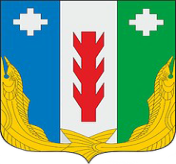 Администрация Порецкого муниципального округа Чувашской РеспубликиПОСТАНОВЛЕНИЕ21.04.2023 № 248с. ПорецкоеЧăваш РеспубликинПăрачкав муниципалитет округӗн администрацийĕЙЫШĂНУ21.04.2023 № 248Пăрачкав сали